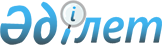 Об организации и обеспечении на территории Акжарского района приписки граждан мужского пола Республики Казахстан 1994 года рождения к призывному участку с января по март 2011 года
					
			Утративший силу
			
			
		
					Решение акима Акжарского района Северо-Казахстанской области от 22 ноября 2010 года N 16. Зарегистрировано Управлением юстиции Акжарского района Северо-Казахстанской области 6 декабря 2010 года N 13-4-112. Утратило силу - решением акима Акжарского района Северо-Казахстанской области от 1 декабря 2011 года N 17

      Сноска. Утратило силу - решением акима Акжарского района Северо-Казахстанской области от 01.12.2011 N 17      В соответствии с подпунктом 13) пункта 1 статьи 33 Закона Республики Казахстан от 23 января 2001 года № 148 «О местном государственном управлении и самоуправлении в Республике Казахстан», пунктом 2 статьи 17 Закона Республики Казахстан от 8 июля 2005 года № 74 «О воинской обязанности и воинской службе», постановлением Правительства Республики Казахстан от 5 мая 2006 года № 371 «Об утверждении Правил о порядке ведения воинского учета военнообязанных и призывников в Республике Казахстан» аким района РЕШИЛ:



      1. Организовать и обеспечить на территории Акжарского района приписку граждан мужского пола Республики Казахстан 1994 года рождения, которым в год приписки исполняется семнадцать лет, к призывному участку с января по март 2011 года.



      2. Контроль за исполнением настоящего решения возложить на заместителя акима района Айтмухаметова Г.К.



      3. Признать утратившим силу решение акима района от 05 января 2010 года № 01 «О проведении приписки граждан мужского пола 1993 года рождения и старших возрастов, ранее не прошедших приписку к призывному участку отдела по делам обороны Акжарского района» (зарегистрированное в Реестре государственной регистрации нормативных правовых актов за № 13-4-94 от 06 января 2010 года и опубликованное в районной газете «Дала дидары» от 9 января 2010 года № 1-2).



      4. Настоящее решение вводится в действие по истечении десяти календарных дней с момента первого официального опубликования.      Аким района                                А. Тастемиров      СОГЛАСОВАНО:

      Начальник государственного учреждения

      «Отдел по делам обороны Акжарского

      района Северо-Казахстанской области»       Турабай Т.С.
					© 2012. РГП на ПХВ «Институт законодательства и правовой информации Республики Казахстан» Министерства юстиции Республики Казахстан
				